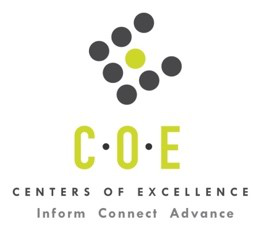 Labor Market Information Report Digital Media Arts OccupationsSolano CollegePrepared by the San Francisco Bay Center of Excellence for Labor Market ResearchApril 2023RecommendationBased on all available data, there appears to be an “undersupply” of Digital Media Arts workers compared to the demand for this cluster of occupations in the Bay region and in the North Bay sub-region (Marin, Napa, Solano, Sonoma counties). There is a projected annual gap of about 2,286 students in the Bay region and 109 students in the North Bay Sub-Region.IntroductionThis report provides student outcomes data on employment and earnings for TOP 1030.00 - Graphic Art and Design programs in the state and region. It is recommended that these data be reviewed to better understand how outcomes for students taking courses on this TOP code compare to potentially similar programs at colleges in the state and region, as well as to outcomes across all CTE programs at Solano College and in the region.This report profiles Digital Media Arts Occupations in the 12 county Bay region and in the North Bay sub-region for a program modification at Solano College.Web Developers (15-1254): Develop and implement websites, web applications, application databases, and interactive web interfaces. Evaluate code to ensure that it is properly structured, meets industry standards, and is compatible with browsers and devices. Optimize website performance, scalability, and server-side code and processes. May develop website infrastructure and integrate websites with other computer applications.
  Entry-Level Educational Requirement: Associate degree
  Training Requirement: NA
  Percentage of Community College Award Holders or Some Postsecondary Coursework: NA%Web and Digital Interface Designers (15-1255): Design digital user interfaces or websites. Develop and test layouts, interfaces, functionality, and navigation menus to ensure compatibility and usability across browsers or devices. May use web framework applications as well as client-side code and processes. May evaluate web design following web and accessibility standards, and may analyze web use metrics and optimize websites for marketability and search engine ranking. May design and test interfaces that facilitate the human-computer interaction and maximize the usability of digital devices, websites, and software with a focus on aesthetics and design. May create graphics used in websites and manage website content and links.
  Entry-Level Educational Requirement: Bachelor’s degree
  Training Requirement: NA
  Percentage of Community College Award Holders or Some Postsecondary Coursework: NA%Special Effects Artists and Animators (27-1014): Create special effects, animation, or other visual images using film, video, computers, or other electronic tools and media for use in products or creations, such as computer games, movies, music videos, and commercials.
  Entry-Level Educational Requirement: Bachelor’s degree
  Training Requirement: NA
  Percentage of Community College Award Holders or Some Postsecondary Coursework: 26%Commercial and Industrial Designers (27-1021): Develop and design manufactured products, such as cars, home appliances, and children’s toys. Combine artistic talent with research on product use, marketing, and materials to create the most functional and appealing product design.
  Entry-Level Educational Requirement: Bachelor’s degree
  Training Requirement: NA
  Percentage of Community College Award Holders or Some Postsecondary Coursework: 24%Graphic Designers (27-1024): Design or create graphics to meet specific commercial or promotional needs, such as packaging, displays, or logos. May use a variety of mediums to achieve artistic or decorative effects.
  Entry-Level Educational Requirement: Bachelor’s degree
  Training Requirement: NA
  Percentage of Community College Award Holders or Some Postsecondary Coursework: 26%Occupational DemandTable 1. Employment Outlook for Digital Media Arts Occupations in Bay RegionTable 2. Employment Outlook for Digital Media Arts Occupations in North Bay Sub-regionJob Postings in Bay Region and North Bay Sub-RegionTable 3. Number of Job Postings by Occupation for latest 12 months (Mar. 2022 - Feb. 2023)Table 4a. Top Job Titles for Digital Media Arts Occupations for latest 12 months (Mar. 2022 - Feb. 2023)           Bay RegionTable 4b. Top Job Titles for Digital Media Arts Occupations for latest 12 months (Mar. 2022 - Feb. 2023)          North Bay Sub-RegionIndustry ConcentrationTable 5. Industries hiring Digital Media Arts Workers in Bay RegionTable 6. Top Employers Posting Digital Media Arts Occupations in Bay Region and North Bay Sub-Region (Mar. 2022 - Feb. 2023)Educational SupplyThere are 13 community colleges in the Bay Region issuing 182 awards on average annually (last 3 years ending 2019-20) on TOP 1030.00 - Graphic Art and Design. In the North Bay Sub-Region, there are three (3) community colleges that issued 25 awards on average annually (last 3 years) on this TOP code.There are a six (6) other CTE educational institutions in the Bay Region issuing 73 awards on average annually (last 3 years ending 2019-20) on CIP 50.04 – Graphic Design. There are two (2) other CTE educational institution in the North Bay Sub-Region issuing seven (7) awards on average annually (last 3 years) on this TOP code.Table 7a. Community College Awards on TOP 1030.00 - Graphic Art and Design in Bay RegionTable 7b. Other CTE Institutions Awards on CIP 50.04 – Graphic Design in Bay RegionGap AnalysisBased on the data included in this report, there is a large labor market gap in the Bay region with 2,541 annual openings for the Digital Media Arts occupational cluster and 255 annual (3-year average) awards for an annual undersupply of 2,286 students. In the North Bay Sub-Region, there is also a gap with 141 annual openings and 32 annual (3-year average) awards for an annual undersupply of 109 students.Student OutcomesTable 8. Four Employment Outcomes Metrics for Students Who Took Courses on TOP 1030.00 - Graphic Art and DesignSkills, Certifications and EducationTable 9. Top Skills for Digital Media Arts Occupations in Bay Region (Mar. 2022 - Feb. 2023)Table 10. Certifications for Digital Media Arts Occupations in Bay Region (Mar. 2022 - Feb. 2023)Table 11. Education Requirements for Digital Media Arts Occupations in Bay RegionMethodologyOccupations for this report were identified by use of job descriptions and skills listed in O*Net. Labor demand data is sourced from Lightcast occupation and job postings data. Educational supply and student outcomes data is retrieved from multiple sources, including CCCCO Data Mart and CTE Launchboard.SourcesO*Net Online
Lightcast
CTE LaunchBoard www.calpassplus.org
Launchboard
Statewide CTE Outcomes Survey
Employment Development Department Unemployment Insurance Dataset
Living Insight Center for Community Economic Development
Chancellor’s Office MIS systemContactsFor more information, please contact:Leila Jamoosian, Research Analyst, for Bay Area Community College Consortium (BACCC) and Centers of Excellence (COE), leila@baccc.netJohn Carrese, Director, San Francisco Bay Center of Excellence for Labor Market Research, jcarrese@ccsf.edu or (415) 267-6544Occupation2021 Jobs2026 Jobs5-yr Change5-yr % Change5-yr Total OpeningsAnnual Openings25% Hourly EarningMedian Hourly WageWeb Developers5,4506,4741,02419%3,200640$36$51Web and Digital Interface Designers5,5496,5811,03219%3,520704$42$62Special Effects Artists and Animators2,2472,3911456%1,381276$37$52Commercial and Industrial Designers1,3281,370413%639128$36$47Graphic Designers7,5548,0064516%3,964793$26$36Total22,12824,8212,69312%12,7042,541Source: Lightcast 2022.3Source: Lightcast 2022.3Source: Lightcast 2022.3Source: Lightcast 2022.3Source: Lightcast 2022.3Source: Lightcast 2022.3Source: Lightcast 2022.3Source: Lightcast 2022.3Source: Lightcast 2022.3Bay Region includes: Alameda, Contra Costa, Marin, Monterey, Napa, San Benito, San Francisco, San Mateo, Santa Clara, Santa Cruz, Solano and Sonoma CountiesBay Region includes: Alameda, Contra Costa, Marin, Monterey, Napa, San Benito, San Francisco, San Mateo, Santa Clara, Santa Cruz, Solano and Sonoma CountiesBay Region includes: Alameda, Contra Costa, Marin, Monterey, Napa, San Benito, San Francisco, San Mateo, Santa Clara, Santa Cruz, Solano and Sonoma CountiesBay Region includes: Alameda, Contra Costa, Marin, Monterey, Napa, San Benito, San Francisco, San Mateo, Santa Clara, Santa Cruz, Solano and Sonoma CountiesBay Region includes: Alameda, Contra Costa, Marin, Monterey, Napa, San Benito, San Francisco, San Mateo, Santa Clara, Santa Cruz, Solano and Sonoma CountiesBay Region includes: Alameda, Contra Costa, Marin, Monterey, Napa, San Benito, San Francisco, San Mateo, Santa Clara, Santa Cruz, Solano and Sonoma CountiesBay Region includes: Alameda, Contra Costa, Marin, Monterey, Napa, San Benito, San Francisco, San Mateo, Santa Clara, Santa Cruz, Solano and Sonoma CountiesBay Region includes: Alameda, Contra Costa, Marin, Monterey, Napa, San Benito, San Francisco, San Mateo, Santa Clara, Santa Cruz, Solano and Sonoma CountiesBay Region includes: Alameda, Contra Costa, Marin, Monterey, Napa, San Benito, San Francisco, San Mateo, Santa Clara, Santa Cruz, Solano and Sonoma CountiesOccupation2021 Jobs2026 Jobs5-yr Change5-yr % Change5-yr Total OpeningsAnnual Openings25% Hourly EarningMedian Hourly WageWeb Developers213225115%9319$29$41Web and Digital Interface Designers199212137%9920$33$48Special Effects Artists and Animators13914453%8216$35$50Commercial and Industrial Designers11612487%6112$27$40Graphic Designers721753324%36974$23$30Total1,3881,457695%704141Source: Lightcast 2022.3Source: Lightcast 2022.3Source: Lightcast 2022.3Source: Lightcast 2022.3Source: Lightcast 2022.3Source: Lightcast 2022.3Source: Lightcast 2022.3Source: Lightcast 2022.3Source: Lightcast 2022.3North Bay Sub-Region includes: Marin, Napa, Solano, Sonoma CountiesNorth Bay Sub-Region includes: Marin, Napa, Solano, Sonoma CountiesNorth Bay Sub-Region includes: Marin, Napa, Solano, Sonoma CountiesNorth Bay Sub-Region includes: Marin, Napa, Solano, Sonoma CountiesNorth Bay Sub-Region includes: Marin, Napa, Solano, Sonoma CountiesNorth Bay Sub-Region includes: Marin, Napa, Solano, Sonoma CountiesNorth Bay Sub-Region includes: Marin, Napa, Solano, Sonoma CountiesNorth Bay Sub-Region includes: Marin, Napa, Solano, Sonoma CountiesNorth Bay Sub-Region includes: Marin, Napa, Solano, Sonoma CountiesOccupationBay RegionNorth BayWeb Developers2,56144Commercial and Industrial Designers84112Graphic Designers42037Web and Digital Interface Designers22811Special Effects Artists and Animators1251Source: LightcastSource: LightcastSource: LightcastTitleBayTitleBayProduct Designers317UI/UX Designers80Front End Engineers220Front End Software Engineers77Back End Engineers206Product Engineers49Front End Developers128Lead Product Designers47UX Designers118User Experience Designers46Graphic Designers109Back End Developers43UX Researchers106Visual Designers43Web Developers94UI Developers42Back End Software Engineers89Product Design Engineers40Source: LightcastSource: LightcastSource: LightcastSource: LightcastTitleNorth BayTitleNorth BayGraphic Designers13Art Producers2Product Designers8Cloud Developers2UI/UX Designers4Customer Experience Specialists2Web Developers4Digital Media Specialists2Full Stack JavaScript Developers3Environment Artists2Graphic Design Instructors3Full Stack Web Developers2Production Artists3Genius Administrators2User Researchers3Graphic Artists2Analog Design Engineers2Graphic Illustrators2Source: LightcastSource: LightcastSource: LightcastSource: LightcastIndustry - 6 Digit NAICS (No. American Industry Classification) CodesJobs in Industry (2021)Jobs in Industry (2026)% Change (2021-26)% Occupation Group in Industry (2022)Internet Publishing and Broadcasting and Web Search Portals3,4804,25022%15%Custom Computer Programming Services2,6993,18218%12%Software Publishers2,1902,55317%10%Computer Systems Design Services9751,06810%4%Data Processing, Hosting, and Related Services59886044%3%Interior Design Services57071626%3%Graphic Design Services534471-12%2%Corporate, Subsidiary, and Regional Managing Offices508484-5%2%Advertising Agencies471440-7%2%Electronic Shopping and Mail-Order Houses47052311%2%Source: Lightcast 2022.3Source: Lightcast 2022.3Source: Lightcast 2022.3Source: Lightcast 2022.3Source: Lightcast 2022.3EmployerBayEmployerNorth BayMotion Recruitment176Recruiting From Scratch6Braintrust Group136Sacred Heart University4CyberCoders119General Dynamics3Capital One93ADP2Apple81Activision Blizzard2Jobot77Air Mobility Command2Google61Another Source2Source: LightcastSource: LightcastSource: LightcastSource: LightcastCollegeSubregionAssociate DegreeHigh unit CertificateLow unit CertificateTotalDe AnzaSilicon Valley115824Diablo ValleyEast Bay7209FoothillSilicon Valley195226LaneyEast Bay55111Las PositasEast Bay3025Los MedanosEast Bay102012MarinNorth Bay0011MissionSilicon Valley125017MontereySC-Monterey5117NapaNorth Bay6006OhloneEast Bay2002San FranciscoMid-Peninsula962944Santa RosaNorth Bay57618Total943850182Source: Data MartSource: Data MartSource: Data MartSource: Data MartSource: Data MartSource: Data MartNote: The annual average for awards is 2017-18 to 2019-20.Note: The annual average for awards is 2017-18 to 2019-20.Note: The annual average for awards is 2017-18 to 2019-20.Note: The annual average for awards is 2017-18 to 2019-20.Note: The annual average for awards is 2017-18 to 2019-20.Note: The annual average for awards is 2017-18 to 2019-20.CollegeSubregionAssociate DegreeBachelor's degreeTotalCalifornia College of the ArtsMid-Peninsula03535Dominican University of CaliforniaNorth Bay044FIDM-Fashion Institute of Design &       Merchandising-San FranciscoMid-Peninsula303Notre Dame de Namur UniversityMid-Peninsula033Pacific Union CollegeNorth Bay033San Jose State UniversitySilicon Valley02525Total37073Source: Data MartSource: Data MartSource: Data MartSource: Data MartSource: Data MartNote: The annual average for awards is 2017-18 to 2019-20.Note: The annual average for awards is 2017-18 to 2019-20.Note: The annual average for awards is 2017-18 to 2019-20.Note: The annual average for awards is 2017-18 to 2019-20.Note: The annual average for awards is 2017-18 to 2019-20.Metric OutcomesBay       All CTE ProgramsSolano  All CTE ProgramsState 1030.00Bay 1030.00North Bay 1030.00Solano College 1030.00Students with a Job Closely      Related to Their Field of Study74%67%58%65%70%N/AMedian Annual Earnings for          SWP Exiting Students$48,926$33,528$27,204$34,774$27,737$24,527Median Change in Earnings for      SWP Exiting Students23%27%28%22%47%59%Exiting Students Who Attained         the Living Wage50%49%31%32%29%N/ASource: Launchboard Strong Workforce Program Median of 2018 to 2021.Source: Launchboard Strong Workforce Program Median of 2018 to 2021.Source: Launchboard Strong Workforce Program Median of 2018 to 2021.Source: Launchboard Strong Workforce Program Median of 2018 to 2021.Source: Launchboard Strong Workforce Program Median of 2018 to 2021.Source: Launchboard Strong Workforce Program Median of 2018 to 2021.Source: Launchboard Strong Workforce Program Median of 2018 to 2021.SkillPostingSkillPostingUser Experience (UX)1,200Agile Methodology673JavaScript (Programming Language)1,111Figma (Design Software)598React.js921Marketing544Product Design897User Experience (UX) Design538Cascading Style Sheets (CSS)877Application Programming Interface (API)521User Interface (UI)778Software Engineering517Computer Science766Node.js498Prototyping764Front End Design489Front End (Software Engineering)701Wireframing473HyperText Markup Language (HTML)688Amazon Web Services472Source: LightcastSource: LightcastSource: LightcastSource: LightcastCertificationPostingCertificationPostingSecurity Clearance26Project Management Professional Certification5Enterprise Desktop Administrator (Microsoft Certified IT Professional)20Top Secret-Sensitive Compartmented Information (TS/SCI Clearance)5Master of Business Administration (MBA)20Agile Certification4Valid Driver's License20AWS Certified Solutions Architect4Product Certification6Certified Scrum Master4Secret Clearance6SAP Certification4Certified Safety Professional5Six Sigma Green Belt4Source: LightcastSource: LightcastSource: LightcastSource: LightcastEducation LevelJob Postings% of TotalHigh school or GED883%Associate degree522%Bachelor's degree & higher2,66695%Source: LightcastSource: LightcastSource: LightcastNote: 53% of records have been excluded because they do not include a degree level. As a result, the chart above may not be representative of the full sample.Note: 53% of records have been excluded because they do not include a degree level. As a result, the chart above may not be representative of the full sample.Note: 53% of records have been excluded because they do not include a degree level. As a result, the chart above may not be representative of the full sample.